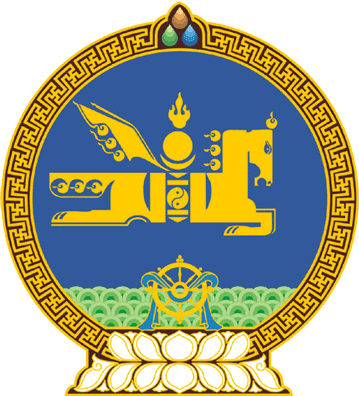 МОНГОЛ УЛСЫН ИХ ХУРЛЫНТОГТООЛ2017 оны 06 сарын 02 өдөр     		            Дугаар 40                     Төрийн ордон, Улаанбаатар хот/Энэ тогтоолыг Улсын Их Хурлын 2023 оны 04 дүгээр сарын 21-ний өдрийн 27 дугаар тогтоолоор хүчингүй болсонд тооцсон/Эрүүл мэндийн даатгалын үндэснийзөвлөл байгуулах тухай	Эрүүл мэндийн даатгалын тухай хуулийн 141 дүгээр зүйлийн 141.1, 141.2, 141.3  дахь хэсгийг үндэслэн Монгол Улсын Их Хурлаас ТОГТООХ нь:	1.Эрүүл мэндийн даатгалын үндэсний зөвлөлийг дараахь бүрэлдэхүүнтэй байгуулсугай:		1/Засгийн газрыг төлөөлсөн гишүүнээр:	-Сангийн сайд-Хөдөлмөр, нийгмийн хамгааллын сайд-Эрүүл мэндийн сайд/Энэ дэд заалтад Улсын Их Хурлын 2021 оны 04 дүгээр сарын 02-ны өдрийн 34 дугаар тогтоолоор өөрчлөлт оруулсан./ 	 	2/Даатгуулагчийг төлөөлсөн гишүүнээр: Д.Дэмбэрэл			-Төрийн өмчийн бодлого, зохицуулалтын  					 газрын даргын орон тооны бус зөвлөх 	Ц.Цолмонгэрэл		-Эрүүл мэндийн эдийн засагч, эрүүл                                                                                         					 мэндийн даатгалын шинжээч 	Б.Мягмар	 		-Монголын эрүүл мэндийн ажилтны   					 үйлдвэрчний эвлэлийн холбооны дарга	 	3/Ажил олгогчийг төлөөлсөн гишүүнээр: 	Х.Ганбаатар			-Монголын ажил олгогч эздийн нэгдсэн  					 холбооны гүйцэтгэх захирал 	Ц.Ганхүү	 		-“Магда” ХХК-ийн ерөнхий захиралД.Чимэддагва	-Макро эдийн засаг ба эрүүл мэнд төрийн бус     	 байгууллагын тэргүүн2.Эрүүл мэндийн сайдыг Эрүүл мэндийн даатгалын үндэсний зөвлөлийн даргаар, Төрийн өмчийн бодлого, зохицуулалтын газрын даргын орон тооны бус зөвлөх Д.Дэмбэрэлийг Эрүүл мэндийн үндэсний зөвлөлийн дэд даргаар томилсугай. /Энэ заалтад Улсын Их Хурлын 2021 оны 04 дүгээр сарын 02-ны өдрийн 34 дугаар тогтоолоор өөрчлөлт оруулсан./ 3.Эрүүл мэндийн даатгалын үндэсний зөвлөлийн дүрмийг боловсруулж, Улсын Их Хурлын 2017 оны хаврын чуулганы хугацаанд багтаан Нийгмийн бодлого, боловсрол, соёл, шинжлэх ухааны байнгын хороонд ирүүлэхийг Үндэсний зөвлөл /Н.Номтойбаяр/-д даалгасугай.  МОНГОЛ УЛСЫНИХ ХУРЛЫН ДЭД ДАРГА					Ц.НЯМДОРЖ